   ICAP    Reservation Request Form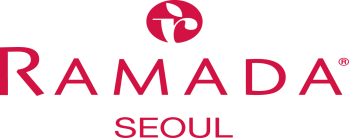 1. Guest Information.2. Hotel Booking Details.Prices do not include 10% Service Charge and 10% Tax. (Total 21% Tax & Service charge will be added)Check in time – 14:00 PM, Check out time – 12:00 PM3. Payment Guarantee.Please charge to my   □ VISA     □ Master     □ AMEX     □ Other                     Card number                                                               Expiry date(mm/yyyy)             /              Cardholder’s Name(as it appears on the credit card)                                                                          4. Cancellation Policy                             Cancellations MUST be sent to the Hotel by E-mail or Fax. One night’s charge will be levied for guaranteed reservations when guest does not show up or reservations are cancelled or modified up to 2Days before the date of arrival.I have read and understood the cancellation policies and wish to confirm my Hotel reservationDate :                          Name :                          Signature :                        Please return form to Fax : +82 2 6202 2008   or   E-mail : rsreservation@ramid.co.krReservation Department Tel : +82 2 6202 2000  ACC No. 9028146Address : 112-5 Samsung-dong, Gangnam-gu, Seoul, KOREA 135-010www.ramadaseoul.co.krName(Surname & First name)AddressTelFaxE-mailCheck in DateCheck out DateNumber of RoomNumber of NightsNumber of PersonRoom TypeSuperior Room                                      -     ₩ 100,000  (Double bed  , Twin Bed )
 - Room Share  (Twin Bed)                              -     ₩ 50,000   ( Male  , Female )Breakfast (for one person)                                   -      ₩ 17,000           Breakfast (for two persons)                                         ₩ 34,000    Smoking                                                    ( Smoking  , Non Smoking )